De winter innovaties van PepsiCo: Lay’s Gourmet – Lay’s Winter EditionsSeptember 2015 – Speciaal voor de najaarsperiode innoveert PepsiCo haar aanbod aan snacks en introduceert drie tijdelijke smaken. Met Lay’s Gourmet krijgt de shopper een premium limited edition: dikker gesneden chips die een unieke naturel smaakbeleving bieden dankzij een specifiek bakprocede. De Lay’s Winter Editions Bratwurst (kruidig gerookt) en Lay’s Winter Editions Cheese Fondue (romig en volle kaassmaak) bieden shoppers een passende winterse hartige snack tijdens familiemomenten de volgende zes maanden. PepsiCo ondersteunt deze lanceringen met een sterk najaarsprogramma waarbij de focus op de winkelvoer ligt. Meer weten? Contacteer uw Key Account Manager bij PepsiCo BeLux. Een warme en krokante winter dankzij de Lay’s innovatiesIn de retail stijgt periodiek de vraag naar nieuwe en speciale aperitiefproducten in het najaar. PepsiCo zorgt dan ook voor enkele in het oog springende nieuwigheden. Lay’s Winter Editions Cheese Fondue en Bratwurst - In het chipsassortiment verrassen deze twee nieuwe hartverwarmende smaken niet alleen door hun winterse looks maar vooral door de warme winterse smaken. De Lay’s Winter Editions Bratwurst kreeg een gekruide en gerookte smaak met een hartige ondertoon en verwelkomt de winter tijdens een snackmoment. Lay’s Winter Editions Cheese Fondue biedt een heerlijke romige en volle kaassmaak waarbij je direct zin krijgt in een kaasfondue samen met vrienden en familie. Beide innovaties gaan gekleed in een winters jasje en blijven gedurende zes maanden in het schap.  Lay’s Gourmet - voor een extra feestelijk aperitiefmoment lanceert PepsiCo deze exclusieve en premium limited edition. Lay’s Gourmet biedt de shopper een dikker gesneden chips die een extra crispy bite geeft. De combinatie met het specifiek bakprocedé geeft een unieke smaakbeleving bij de feestdis. Het oog wil ook wat en daarom koos PepsiCo voor een met goud afgewerkte feestverpakking. De Lay’s chalet als blikvanger De doorgedreven innovatie-aanpak vormt de basis van het duurzame partnership van PepsiCo en haar handelspartners: “Innovatie staat centraal in de relatie met de retailer zodat we de business en categorie laten groeien”, aldus Sabine Selos, Senior Marketing Manager bij PepsiCo BeNeLux, “Daarbij plaatsen we de shopper en de retailer in het hart van onze initiatieven”.  Als onderdeel van een aangepaste 360° campagne verschijnt in de winkels een unieke instore campagne waarin shoppers zowel vertrouwde als nieuwe producten terugvinden. De Lay’s Chalet zorgt instore voor een warme, winterse sfeer om zo de verkoopspartners een sterk en succesvol najaar te bezorgen. Naast deze instore theatralisatie, ondersteunt PepsiCo haar eindejaarsinnovaties met social, digital, PR en advertising. NOOT VOOR DE REDACTIE (NIET BESTEMD VOOR PUBLICATIE)Voor meer informatieBebble, Ilse Lambrechts, Tel: + 32 (0) 476 98 11 55, ilse@bebble.beZie http://www.bebble.be voor beeldenOver PepsiCo									Dagelijks nuttigen consumenten overal ter wereld, in ruim 200 landen en gebieden, meer dan een miljard keer van PepsiCo-producten. PepsiCo had in 2014 een netto-omzet van meer dan 66 miljard dollar en heeft een complementair voedingsmiddelen- en drankenportfolio dat Frito-Lay, Gatorade, Pepsi-Cola, Quaker en Tropicana omvat. Het productportfolio van PepsiCo biedt een breed scala aan smakelijke voedingsmiddelen en dranken, waaronder 22 merken die elk een geschatte retailjaaromzet hebben van meer dan 1 miljard dollar.
‘Performance with Purpose’ vormt de basis van PepsiCo: het tegelijkertijd leveren van uitmuntende financiële prestaties, duurzame groei en aandeelhouderswaarde. In de praktijk betekent Performance with Purpose dat PepsiCo een breed assortiment van voedingsmiddelen en dranken biedt, van lekker tot gezond; continu zoekt naar innovatieve manieren om de milieu-impact te minimaliseren en operationele kosten te verlagen; wereldwijd een veilige en inclusieve werkomgeving biedt aan zijn werknemers, en de lokale gemeenschappen waarin het bedrijf actief is respecteert  en ondersteunt, ook in de vorm van investeringen. Voor meer informatie: www.pepsico.com.Met bekende sterke merken als 7UP, Alvalle, Doritos, Duyvis, Gatorade, Lay's, Looza, Mirinda, Mountain Dew, Naked, Pepsi, Quaker, Smiths, Snack a Jacks en Tropicana staat PepsiCo in België in de Top 8 van voedingsmiddelenbedrijven. In België en Luxemburg werken er zo’n 900 mensen op drie vestigingen, waaronder twee productielocaties. Voor meer informatie: www.pepsico.be.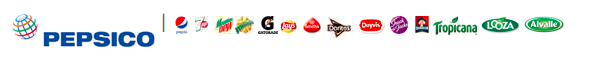 